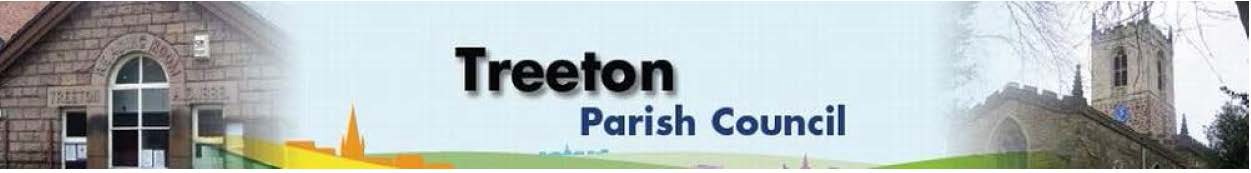 Clerk to the Council – Mrs J James, The Reading Room, 25 Front Street, Treeton Rotherham. S60 5QP Telephone 07868 813 547 Email: treetonpc@aol.comWebsite: www.treetonparishcouncil.gov.uk18th April 2024To:  The Chairperson and Members of the Treeton Parish Council.Dear Parish Councillors,You are requested to attend the next Parish Council meeting commencing at 6.30pm on Monday 29th April 2024 and to be held in the Reading Room, Front Street, Treeton.Below the agenda for the meeting and attached relevant papers. A list of accounts for payment will be emailed with the Clerks report and updated verbally at the Parish Council meeting as necessary.Yours sincerelyJames.Clerk to the Council.MEETING OF TREETON PARISH COUNCIL 29th APRIL 2024AGENDAApologies and to resolve to accept any reasons for absence.Public Question Time (Maximum 15 minutes.).Declaration of Interest (Councillors must declare any interest they have in agenda items)Approve minutes of the meeting held on 25th March (attached)Matters arising not elsewhere on the agenda.Clerk’s report & correspondenceBorough Councillor’s ReportProject to remedy drainage on Cowfield – update from Cllr Adair Proposal for a flag pole - Cllr BeckettPresentation of Accounts for 2023/24: Report of the Internal Auditor & appointment of same for 2024/25Annual Governance Statement (attached)Accounting Statements as at 31.3.23 (attached)Naming the War memorial GardensLand off Station RoadPlanning & Review of progress on projects through 2024 (attached)Events Working Group: Report from the Group on recent events and future plans including consideration of risk assessments, agreement to any financial implications & Parish Council sign off - Cllr Baum-Dixon/AllStanding items:Reading RoomParish Cllr, Housing & PCSO Surgeries – representation.Allotments - update Clerk.Burial GroundReview of Management of Memorials Policy (Health & Safety) - attachedRecreation Ground & Play Areas EnvironmentPlanning Applications – to receive and commentNewsletter - Review of Arrangements Cllrs Parker-Foers & Baum-DixonNeighbourhood Watch - update – Cllr RowbottomReport from Representatives on external bodies:RMBC/Parish Council’s Liaison Committee - Cllrs Adair/Baum-DixonYLCA Branch Representatives - Cllr Parker-FoersBanks Group – Penny Hill Wind Farm – Cllr AdairTreeton Youth Club – Cllr AdairCommunity Centre & Playing Fields Memorial Cttee - Cllrs Adair/Baum-DixonCommunity Centre – Cllr AdairFinance & General Purposes. Financial Monitoring year end outturn (attached)Internal Control Reconciliation & Accountability (to follow)Review of Ear Marked Reserves (attached)Approval of accounts for payment (to follow)Items for information/Future AgendaDate of next meeting – Monday 13th May 2024 EXCLUSION OF THE PUBLICTo consider exclusion of the Press & Public on the grounds that the consideration of the following items may involve the likely disclosure of confidential information (s1 (2) Public Bodies (Admission of Meetings) Act 1960).Property – update and decision on obtaining an interestStaffing matters C:\Work\Julie\Minutes & agenda\2024\April 29th 2024\Request to attend & agenda 29th April 2024.docx